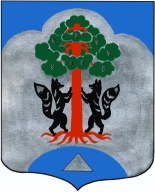                                                          АДМИНИСТРАЦИЯ                              МО СОСНОВСКОЕ СЕЛЬСКОЕ ПОСЕЛЕНИЕ                             МО ПРИОЗЕРСКИЙ МУНИЦПАЛЬНЫЙ РАЙОН                                            ЛЕНИНГРАДСКОЙ ОБЛАСТИ                                                          ПОСТАНОВЛЕНИЕот 20 декабря 2013 года № 604В целях реализации статьи 160.1 Бюджетного кодекса Российской Федерации Администрация муниципального образования Сосновское сельское поселение муниципального образования Приозерский муниципальный район Ленинградской области постановляет:1. Внести изменения в Приложение № 1 к постановлению от 11.12.2012 года № 546 «О закреплении полномочий администратора доходов бюджета муниципального образования Сосновское сельское поселение муниципального образования  Приозерский муниципальный район Ленинградской области по главе 039 «Администрация муниципального образования Сосновское сельское поселение муниципального образования Приозерский муниципальный район Ленинградской области» за Администрацией муниципального образования Сосновское сельское поселение муниципального образования Приозерский муниципальный район Ленинградской области:1.1. Добавить строки в перечень доходов бюджета муниципального образования Сосновское сельское поселение:-  039 2 02 04052 10 0000 151  Межбюджетные трансферты, передаваемые бюджетам  поселений на государственную поддержку муниципальных учреждений культуры, находящихся на   территориях сельских поселений;- 039 2 02 04053 10 0000 151 Межбюджетные трансферты, передаваемые бюджетам  поселений  на  государственную поддержку лучших работников муниципальных учреждений культуры, находящихся  на   территориях сельских поселений2. Администрации муниципального образования Сосновское сельское поселение обеспечить исполнение функций администратора доходов бюджета муниципального образования Сосновское сельское поселение по кодам бюджетной классификации согласно приложения 1 к настоящему Постановлению. 3. Довести до плательщиков сведения о реквизитах счетов и информацию о заполнении расчетных документов.4. Контроль за исполнением настоящего Постановления оставляю за собой.Глава администрации МО Сосновское поселение                                       				                      А.Н. СоклаковРазослано дело-4, прокуратура -1, КФ-1, КСО-1О внесении изменений в постановление от 11 декабря 2012г. № 546 «О закреплении полномочий администратора доходов бюджета муниципального образования Сосновское сельское поселение муниципального образования Приозерский муниципальный район Ленинградской области по главе 039 «Администрация муниципального образования Сосновское сельское поселение муниципального образования Приозерский муниципальный район Ленинградской области» за Администрацией муниципального образования Сосновское сельское поселение муниципального образования Приозерский муниципальный район Ленинградской области»